SECTION 19: CULTURE ANDHISTORY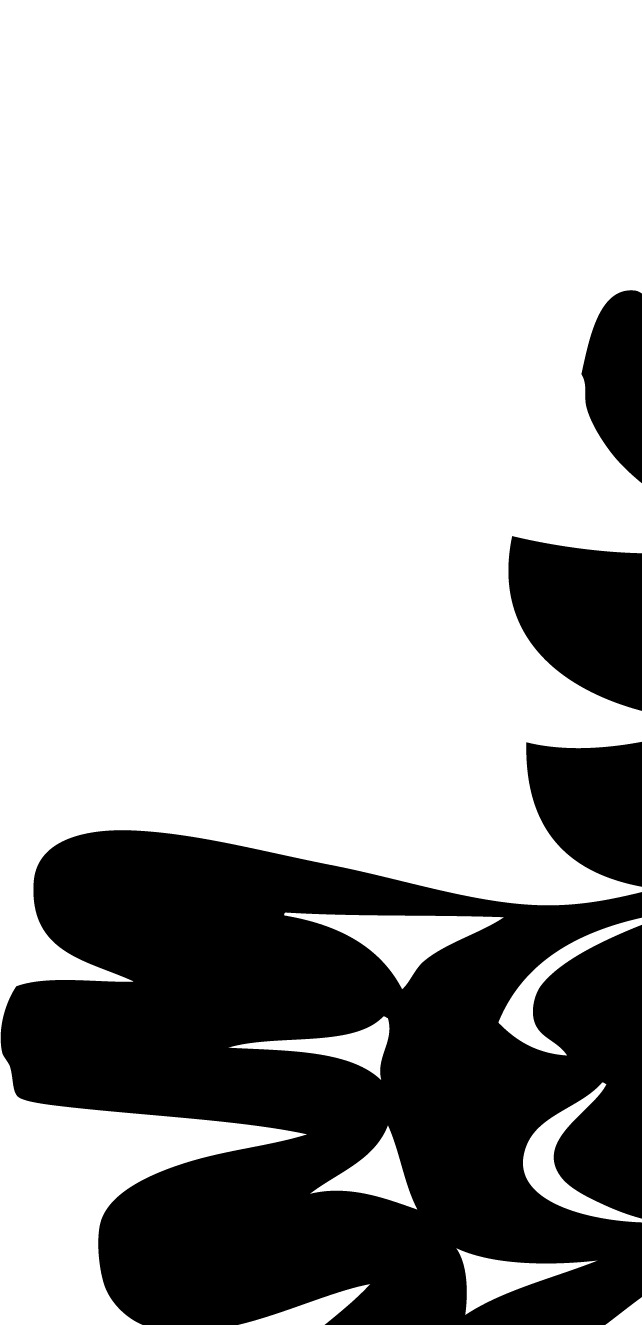 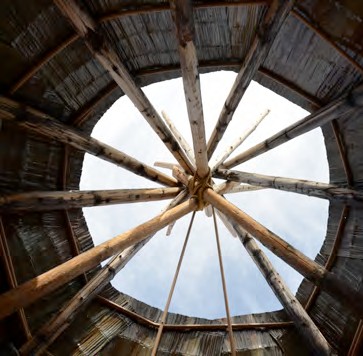 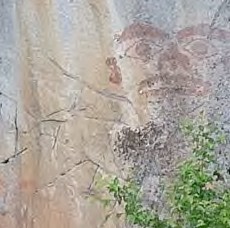 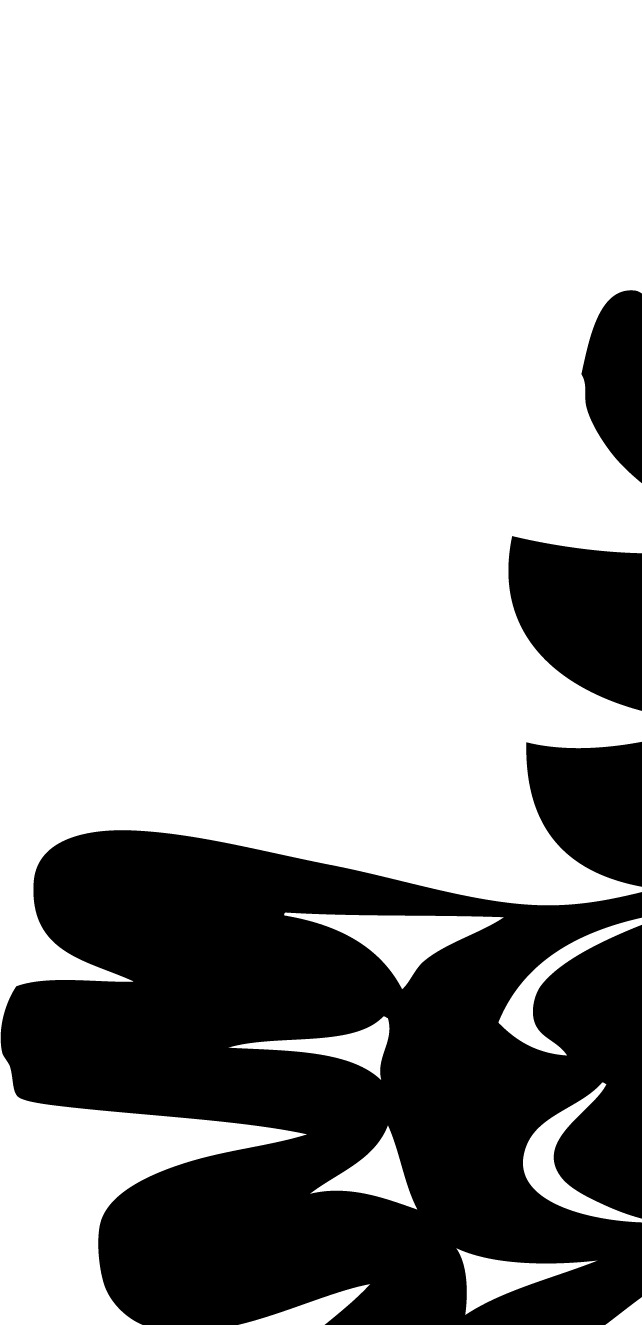 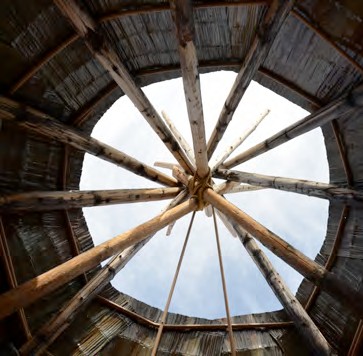 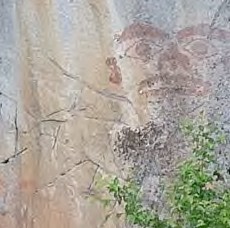 Primary Numbers: 9000 – 9399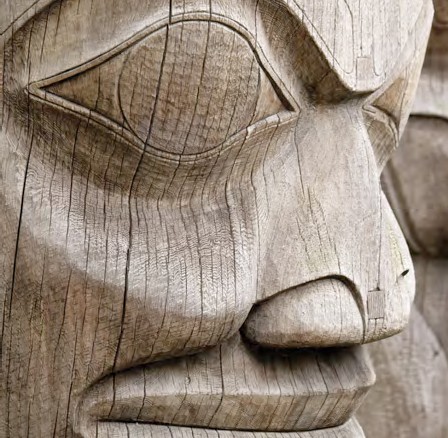 Section 19 includes subjects relating to the preservation of traditional knowledge and culture of the First Nation organization. Includes relationships with committees and activities to collect and map traditional territories, and liaison with other First Nations and tribal councils for the preservation of language, culture and traditions.PRIMARY NUMBERS AND PRIMARY SUBJECTS9010	Culture and History 	- General 9020	Archives9050	Cultural Activities9100	Heritage Conservation 9120	Historic and Heritage Sites 9200	Language Use and Studies 9300	Traditional Use and StudiesA	SA	FD9010	CULTURE AND HISTORY – GENERALIncludes records of a general nature relating to the culture and history of the First Nation organization community, which are not found elsewhere in this section.-01	General	CY + 1	6y	D9020	ARCHIVESIncludes records relating to the administration, operations and functions of community archives. For records relating to the internal Band office archives, see primary 1320.-01	General	CY + 1	6y	D9050  CULTURAL ACTIVITIESIncludes records of a general nature relating to arts and cultural activities.-01	General	CY + 1	6y	D9100	HERITAGE CONSERVATIONIncludes records relating to the identification, regulation and preservation of heritage properties within the First Nation organization jurisdiction. Community heritage properties are located in primary 0810.-01	General	CY + 1	6y	D9120	HISTORIC AND HERITAGE SITESIncludes records relating to the identification, regulation and preservation of archaeological sites.-01	General	CY + 1	6y	D-20	Projects, by name	SO*	nil	P	(*SO + until completed)9200	LANGUAGE USE AND STUDIESIncludes records relating to the study and use of the First Nation organization language.-01	General	CY + 1	6y	D-20	Programs, by name	SO*	nil	P	(*SO = until program is completed)A	SA	FD9300	TRADITIONAL USE STUDIESIncludes records relating to the development and completion of traditional use studies within the First Nation organization jurisdiction.-01	General	CY + 1	6y	D-20	Programs, by name	SO*	nil	P	(*SO = until program is completed)